Berliner Stadtmission                                                                                                                                        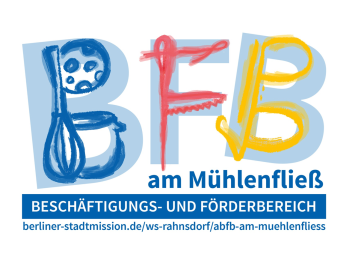 Gemeinnützige Diakonie Betriebs GmbH BFB am MühlenfließFürstenwalder Allee 1,   12589 BerlinTelefon: (030) 648 484 10Telefax: (030) 648 484 44www.berliner-stadtmission.de/rahnsdorf.htmlleister@berliner-stadtmission.de                                                                    Aufnahmeformularfür den Beschäftigungs- und FörderbereichPersönliche Daten	Name:			..........................................................
	Vorname:		..........................................................
	Geburtsdatum:	            ..........................................................
	Adresse:		........................................................................................
				........................................................................................	Telefonnummer:	......................................................             E- Mail                          ….....................................................Aktuelle Wohn- und BetreuungssituationLeben Sie zur Zeit 		 betreutes Einzelwohnen                                            		 Wohngemeinschaft                                            		WohnstätteKlinikbei den Elterneigener WohnungWie viele Stunden würden/ können Sie im BFB Bereich verbringen (mindestens 6 h pro Woche)?----------------------------------------Art und Schwere der BehinderungSchwerbehindertenausweis vorhanden?    ja             nein	Grad der Behinderung:			MerkzeichenArt der Behinderung: 		 Körperliche Behinderung                                  		Geistige Behinderung                                  		 Mehrfache Behinderung                      sonstiges (z.B. Pflegstufe)..........................................................Liegen psychische Auffälligkeiten vor? ……………………………………………….........................................................................................................................................................................................................................................................................................Liegen Verhaltensauffälligkeiten vor?                                              ja     		neinWelche?.............................................................................................................................Wurde bereits eine Hilfebedarfsgruppe festgestellt? 								    ja     		 neinWenn ja, welche ...............................................................................Benötigen Sie Hilfsmittel?   				                ja        	 neinWenn ja, welche Hilfsmittel .............................................................................................Weitere Angaben zur Gesundheit und Behinderung:.............................................................................................................................................................................................................................................................................................................................................. Besuchen Sie zur Zeit eine Werkstatt für Behinderte Menschen? 	 ja                	 neinGesetzlicher Betreuer	Name:			...........................................................................................           Adresse: 	            ...........................................................................................				...........................................................................................	Telefon/ Handy:          ..........................................................................................	E-Mail                        ...........................................................................................            Wirkungskreis           ...........................................................................................                       .                        ..........................................................................................Besondere Hobbys oder Fähigkeiten  (z.B. Sport, Musik)?...........................................................................................................................................Motivationen /Erwartungen/Wünsche.........................................................................................................................................................................................................................Die Anfrage ist   akut         kurzfristig, Zeitraum:......................	langfristig, Zeitraum:...................................................              ..............................................Datum				Unterschrift